Об утверждении списка победителей конкурсного отбора на получение грантовАдминистрации города Когалыма в сфере образования в 2022 году В соответствии с постановлениями Администрации города Когалыма    от 11.10.2013 №2899 «Об утверждении муниципальной программы «Развитие образования в городе Когалыме», от 20.01.2022 №152 «О конкурсе на получение грантов  Администрации города Когалыма в сфере образования в 2022 году», на основании сводных протоколов заседаний муниципальной конкурсной комиссии по результатам экспертизы материалов, выдвигаемых на получение грантов Администрации города Когалыма, от 26.05.2022 №1, от 26.05.2022 №2, от 03.06.2022 №3:1. Утвердить список победителей конкурсного отбора на получение грантов Администрации города Когалыма в сфере образования в 2022 году согласно приложению к настоящему постановлению.2. Опубликовать настоящее постановление и приложение к нему в газете «Когалымский вестник» и разместить на официальном сайте Администрации города Когалыма в информационно - телекоммуникационной сети Интернет(www.admkogalym.ru).3. Контроль за выполнением постановления возложить на заместителя главы города Когалыма Л.А.Юрьеву.Список победителей конкурсного отборана получение грантов Администрации города Когалыма в сфере образования в 2022 году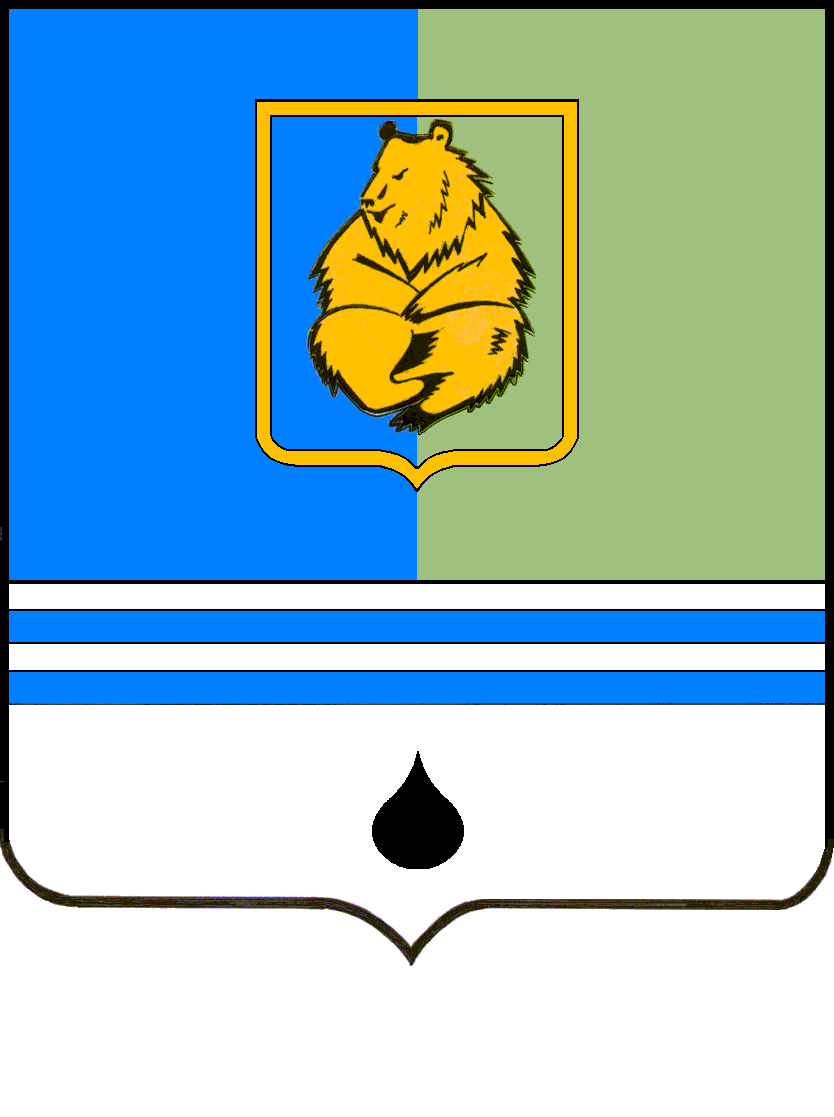 ПОСТАНОВЛЕНИЕАДМИНИСТРАЦИИ ГОРОДА КОГАЛЫМАХанты-Мансийского автономного округа - ЮгрыПОСТАНОВЛЕНИЕАДМИНИСТРАЦИИ ГОРОДА КОГАЛЫМАХанты-Мансийского автономного округа - ЮгрыПОСТАНОВЛЕНИЕАДМИНИСТРАЦИИ ГОРОДА КОГАЛЫМАХанты-Мансийского автономного округа - ЮгрыПОСТАНОВЛЕНИЕАДМИНИСТРАЦИИ ГОРОДА КОГАЛЫМАХанты-Мансийского автономного округа - Югрыот [Дата документа]от [Дата документа]№ [Номер документа]№ [Номер документа]Приложение к постановлению Администрациигорода КогалымаПриложение к постановлению Администрациигорода Когалымаот [Дата документа] № [Номер документа]№п/пНоминацияПолучатель грантаСуммагранта(руб.)1.«Лучший педагог образовательной организации»Дербенёва Виктория Валерьевна, педагог дополнительного образования Муниципального автономного учреждения дополнительного образования «Дом детского творчества» города Когалыма30,01.«Лучший педагог образовательной организации»Рябова Гульнара Вазировна, педагог дополнительного образования Муниципального автономного учреждения дополнительного образования «Дом детского творчества» города Когалыма30,01.«Лучший педагог образовательной организации»Аккулова Алия Наилевна, учитель начальных классов Муниципального автономного общеобразовательного учреждения «Средняя общеобразовательная школа № 3» города Когалыма30,01.«Лучший педагог образовательной организации»Козынцева Светлана Либаповна, учитель русского языка и литературы Муниципального автономного общеобразовательного учреждения «Средняя общеобразовательная школа № 8 с углубленным изучением отдельных предметов» города Когалыма 30,01.«Лучший педагог образовательной организации»Овсянникова Ирина Сергеевна, учитель начальных классов Муниципального автономного общеобразовательного учреждения «Средняя общеобразовательная школа № 7» города Когалыма30,02.«Лучший педагог дошкольной образовательнойорганизации»Сулейманова Альбина Ибрагимовна, воспитатель Муниципального автономного дошкольного образовательного учреждения города Когалыма «Золушка»30,02.«Лучший педагог дошкольной образовательнойорганизации»Печалина Евгения Сергеевна, педагог-психолог Муниципального автономного дошкольного образовательного учреждения города Когалыма «Сказка»30,02.«Лучший педагог дошкольной образовательнойорганизации»Курдюкова Светлана Ивановна, воспитатель Муниципального автономного дошкольного образовательного учреждениягорода Когалыма «Буратино»30,03.«Лучший ученик общеобразовательной школы»Калмыкова Олеся Валериевна, ученица 10 класса Муниципального автономного общеобразовательного учреждения «Средняя общеобразовательная школа № 1» города Когалыма15,03.«Лучший ученик общеобразовательной школы»Корякова Дарья Дмитриевна, ученица 11 класса Муниципального автономного общеобразовательного учреждения «Средняя общеобразовательная школа № 5» города Когалыма15,03.«Лучший ученик общеобразовательной школы»Спиридонова Ольга Владимировна, ученица 11 класса Муниципального автономного общеобразовательного учреждения «Средняя общеобразовательная школа № 7» города Когалыма15,0